家族全員で育てるものＣ 家族愛、家庭生活の充実　小学校 中・高学年、中学校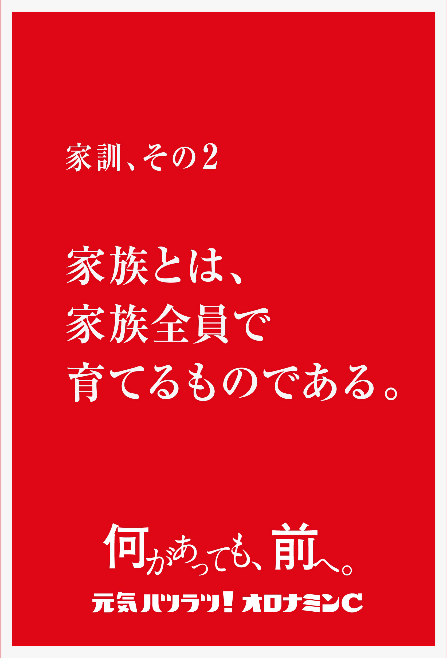 ねらい「家族とは、家族全員で育てるものである。」という言葉の検討をとおして、家族の一員としてできることをしていきたいという意欲を高める。資料提示の工夫授業開始と同時に、「こんな掲示物を見つけました」と言って、（「育てる」という言葉を隠して）掲示物を提示する。思考を促す発問発問１　空欄に入る言葉は何でしょう。発問２　家族って家族全員で育てるものなのでしょうか。 発問3　「家族全員で育てる」と、どんないいことがあるのでしょうか。発問４　あなたは家族の一員としてどんなことができますか。ポイント授業参観日に行うことがおすすめである。家族と一緒に、家族全員で育てているかどうかを振り返る機会となり、家族についてみんなで考えることができる。出典：クレジット：大塚製薬株式会社製作ポスター（2016）大塚製薬株式会社